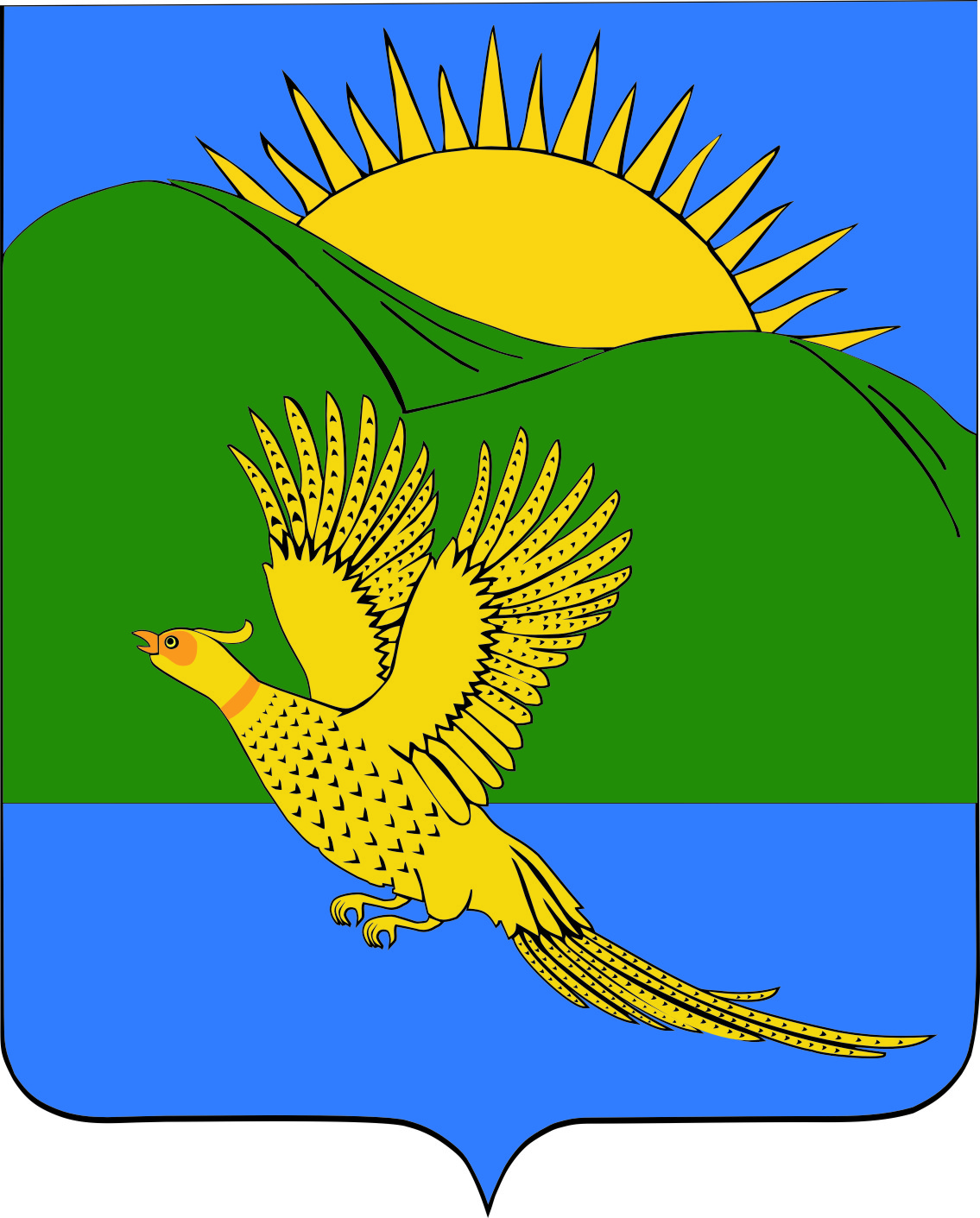 ДУМАПАРТИЗАНСКОГО МУНИЦИПАЛЬНОГО РАЙОНАПРИМОРСКОГО КРАЯРЕШЕНИЕ                         село Владимиро-Александровское29.03.2019									            		№ 54  						В целях приведения муниципального правового акта в соответствие действующему законодательству, руководствуясь статьями 19, 28 Устава Партизанского муниципального района, Дума Партизанского муниципального района РЕШИЛА:1. Принять муниципальный правовой акт «О внесении изменений в муниципальный правовой акт от 23.12.2016 № 336-МПА «Положение «О назначении и выплате пенсии за выслугу лет муниципальным служащим Партизанского муниципального района Приморского края» (в редакции от 10.03.2017 № 356-МПА)» (прилагается).2. Направить муниципальный правовой акт и.о. главы Партизанского муниципального района для подписания и официального опубликования.3. Настоящее решение вступает в силу со дня его принятия.Председатель Думы					                             А.В. АрсентьевМУНИЦИПАЛЬНЫЙ ПРАВОВОЙ АКТ«О внесении изменений в муниципальный правовой акт от 23.12.2016 № 336-МПА «Положение «О назначении и выплате пенсии за выслугу лет муниципальным служащим Партизанского муниципального района Приморского края» (в редакции от 10.03.2017 № 356-МПА)»	1. Внести в муниципальный правовой акт от 23.12.2016 № 336-МПА «Положение «О назначении и выплате пенсии за выслугу лет муниципальным служащим Партизанского муниципального района Приморского края» (в редакции от 10.03.2017 № 356-МПА) (далее – Положение), следующие изменения:	1.1. В пунктах 2.1, 2.6, 2.7. раздела 2 «УСЛОВИЯ НАЗНАЧЕНИЯ ПЕНСИЙ ЗА ВЫСЛУГУ ЛЕТ МУНИЦИПАЛЬНЫМ СЛУЖАЩИМ» вместо слов «согласно приложению» читать «согласно приложению № 2».1.2. В разделе 3 «РАЗМЕР ПЕНСИИ ЗА ВЫСЛУГУ ЛЕТ МУНИЦИПАЛЬНЫХ СЛУЖАЩИХ»: а) пункт 3.3. дополнить абзацами следующего содержания:«Для расчета пенсии за выслугу лет из среднемесячного денежного содержания за последние 12 полных месяцев муниципальной службы, предшествующих дню ее прекращения, берется размер назначенной (в том числе досрочно) страховой пенсии с указанием выплат к страховой пенсии, перечисленных в пунктах 3.1. и 3.2. настоящего Положения, установленный на дату прекращения муниципальной службы.Для расчета пенсии за выслугу лет из среднемесячного денежного содержания за последние 12 полных месяцев муниципальной службы, предшествующих дню достижения возраста, дающего право на страховую пенсию по старости в соответствии с частью 1 статьи 8 и статьями 9, 30-33 Федерального закона «О страховых пенсиях» (дававшего право на трудовую пенсию в соответствии с Федеральным законом «О трудовых пенсиях»), берется размер назначенной (в том числе досрочно) страховой пенсии с указанием выплат к страховой пенсии, перечисленных в пунктах 3.1. и 3.2. настоящего Положения, установленный на дату достижения соответствующего возраста.»;б) пункты 3.6, 3.16. и 3.17. изложить в новой редакции:«3.6. Расчет среднемесячного денежного содержания производится по выбору лица, обратившегося за назначением пенсии за выслугу лет, исходя из его денежного содержания за последние 12 полных месяцев муниципальной службы, предшествующих дню ее прекращения либо дню достижения им возраста, дающего право на страховую пенсию по старости в соответствии с частью 1 статьи 8 и статьями 9, 30-33 Федерального закона «О страховых пенсиях» (дававшего право на трудовую пенсию в соответствии с Федеральным законом «О трудовых пенсиях»).».«3.16. Пенсия за выслугу лет (за исключением пенсии за выслугу лет, установленной к страховой пенсии по инвалидности, а также пенсии, досрочно назначенной по Закону Российской Федерации от 19 апреля 1991 года № 1032-1 «О занятости населения в Российской Федерации» (далее – Закон «О занятости населения в Российской Федерации»), назначается бессрочно.3.17. Пенсия за выслугу лет, установленная к страховой пенсии по инвалидности, а также пенсии, досрочно назначенной по Закону «О занятости населения в Российской Федерации» устанавливается на срок, на который установлены эти пенсии.».1.3. Раздел 4 изложить в новой редакции:«4. ПОРЯДОК НАЗНАЧЕНИЯ ПЕНСИИ ЗА ВЫСЛУГУ ЛЕТ4.1. Лицо, замещавшее должность муниципальной службы (далее - заявитель), подает письменное заявление о назначении (перерасчете) пенсии за выслугу лет на имя руководителя соответствующего органа местного самоуправления (далее - заявление) в кадровую службу органа местного самоуправления Партизанского муниципального района (далее - кадровая служба), в котором он замещал должность муниципальной службы перед увольнением, по форме согласно приложению № 1 к настоящему Положению.В случае реорганизации или ликвидации органа местного самоуправления (далее - муниципальный орган) заявление подается в кадровую службу муниципального органа, которому переданы функции реорганизованного или ликвидированного муниципального органа.4.2. Пенсия за выслугу лет назначается на основании:1) заявления;2) копии паспорта гражданина Российской Федерации;3) справки органа, осуществляющего пенсионное обеспечение, о размере назначенной (в том числе досрочно) страховой пенсии по старости (инвалидности) в соответствии  с Федеральным законом «О страховых пенсиях» либо досрочно назначенной в соответствии с Законом «О занятости населения в Российской Федерации» с указанием выплат к страховой пенсии, перечисленных в пунктах 3.1. и 3.2. настоящего Положения, а также о периоде назначения страховой пенсии по инвалидности либо досрочно назначенной пенсии по Закону «О занятости населения в Российской Федерации».Размер указанной в абзаце первом настоящего подпункта страховой пенсии запрашивается на дату (в зависимости от выбранного периода для расчета среднемесячного денежного содержания в соответствии с пунктом 3.6. настоящего Положения):- прекращения муниципальной службы; - достижения возраста, дающего право на страховую пенсию по старости в соответствии с частью 1 статьи 8 и статьями 9, 30-33 Федерального закона «О страховых пенсиях» (дававшего право на трудовую пенсию в соответствии с Федеральным законом «О трудовых пенсиях»);4) копии страхового свидетельства обязательного пенсионного страхования;5) копий документов, подтверждающих периоды работы (службы), включаемые в стаж муниципальной службы (трудовой книжки, военного билета; решения о зачете в стаж муниципальной службы иных периодов работы (службы); других документов, подтверждающих стаж муниципальной службы (работы));6) сведений о лицевом счете получателя, открытом в кредитной организации, на который будет перечисляться пенсия за выслугу лет, с указанием платежных реквизитов кредитной организации;7) копии распоряжения (приказа) об освобождении от должности муниципальной службы (увольнении);8) справки о размере среднемесячного денежного содержания с учетом положений, предусмотренных пунктами 3.3. и 3.6. настоящего Положения;9) справки о периодах муниципальной службы и иных периодах замещения должностей, включаемых (засчитываемых) в стаж муниципальной службы для назначения пенсии за выслугу лет;10) копии паспорта гражданина Российской Федерации, удостоверяющего личность представителя заявителя, и документ, подтверждающий его полномочия, оформленный в порядке, установленном законодательством Российской Федерации, в случае, если заявление подается от имени заявителя его законным или уполномоченным представителем;11) представления о назначении (перерасчете) пенсии за выслугу лет.Копии документов, указанные в подпунктах 2), 4), 5), 10) настоящего пункта, удостоверяются в установленном законодательством порядке, незаверенные копии документов представляются с предъявлением оригиналов и удостоверяются сотрудником кадровой службы, принимающим документы.Документы, указанные в подпунктах 1), 2), 4), 5) (за исключением решения о зачете в стаж муниципальной службы иных периодов работы (службы)), 6), 10) настоящего пункта представляются заявителем (его представителем) самостоятельно.Заявитель вправе представить по собственной инициативе документ, указанный    в подпункте 3) настоящего пункта.4.3. Кадровая служба:а) регистрирует заявление в день его поступления;б) проверяет правильность оформления заявления и соответствие изложенных в нем сведений представленным документам в течение трех рабочих дней со дня регистрации заявления;в) заверяет (в случае необходимости) в день поступления заявления копии документов, указанные в подпунктах 2), 4), 5), 10) пункта 4.2.;г) в случае выявления несоответствия заявления установленной форме и (или) несоответствия изложенных в заявлении сведений представленным документам в течение трех рабочих дней со дня регистрации заявления возвращает документы заявителю для устранения выявленных несоответствий с изложением причины возврата.В случае соответствия заявления установленной форме и соответствия изложенных в заявлении сведений представленным документам:а) оформляет копию распоряжения (приказа) об освобождении от должности муниципальной службы (увольнении);б) организует оформление справки о размере среднемесячного денежного содержания с учетом норм, предусмотренных разделом 3 настоящего Положения, по форме согласно приложению № 2 к настоящему Положению. Справка о размере среднемесячного денежного содержания заявителя оформляется осуществляющей начисление и выплату заработной платы службой органа местного самоуправления, в котором заявитель замещал должность непосредственно перед увольнением;в) оформляет справку о периодах муниципальной службы и иных периодах замещения должностей, включаемых (засчитываемых) в стаж муниципальной службы для назначения пенсии за выслугу лет, по форме согласно приложению № 3 к настоящему Положению;г) запрашивает документ, указанный в подпункте 3) пункта 4.2. настоящего Положения, в случае если заявителем не предоставлен указанный документ по собственной инициативе;д) оформляет представление о назначении (перерасчете) пенсии за выслугу лет по форме согласно приложению № 6 к настоящему Положению;е) оказывает содействие в получении недостающих документов для назначения пенсии за выслугу лет;ж) в течение 10 рабочих дней со дня регистрации заявления (либо со дня поступления полного пакета документов, в том числе представленных заявителем после устранения нарушений) направляет представление со всеми необходимыми документами в Комиссию.4.4. К представлению о назначении (перерасчете) пенсии за выслугу лет прилагаются:- заявление;- копия паспорта гражданина Российской Федерации;- копии трудовой книжки и иных документов, подтверждающих периоды работы (службы), включаемые в стаж муниципальной службы;- справка о периодах муниципальной службы и иных периодах замещения должностей, включаемых (засчитываемых) в стаж муниципальной службы для назначения пенсии за выслугу лет;- справка органа, осуществляющего пенсионное обеспечение, о размере назначенной (в том числе досрочно) страховой пенсии по старости (инвалидности) в соответствии с Федеральным законом «О страховых пенсиях» либо досрочно назначенной в соответствии с Законом «О занятости населения в Российской Федерации» с указанием выплат к страховой пенсии, перечисленных в пунктах 3.1. и 3.2. настоящего Положения, а также о периоде назначения страховой пенсии по инвалидности либо досрочно назначенной пенсии по Закону «О занятости населения в Российской Федерации»;- справка о размере среднемесячного денежного содержания;- копия распоряжения (приказа) об освобождении от должности муниципальной службы (увольнении);- копия страхового свидетельства обязательного пенсионного страхования;- сведения о лицевом счете получателя, открытом в кредитной организации, на который будет перечисляться пенсия за выслугу лет, с указанием платежных реквизитов кредитной организации;- копия паспорта гражданина Российской Федерации, удостоверяющего личность представителя заявителя, и документ, подтверждающий его полномочия, оформленный в порядке, установленном законодательством Российской Федерации, в случае, если заявление подается от имени заявителя его законным или уполномоченным представителем.4.5. Заявитель, которому возвращены кадровой службой документы: а) устраняет выявленные кадровой службой несоответствия заявления установленной форме и (или) несоответствия изложенных в заявлении сведений представленным документам;б) повторно предоставляет в кадровую службу документы с учетом устраненных нарушений.4.6. Комиссия в течение 10 рабочих дней со дня регистрации заявления рассматривает вопрос о праве обратившегося на пенсию за выслугу лет. При рассмотрении документов комиссия:- осуществляет проверку представленных документов на соответствие установленным формам и соответствие изложенных в них сведений представленным заявителем документам;- возвращает представленные документы в кадровые службы в случае представления документов не в полном объеме, а также выявления нарушений в заполнении указанных документов;- запрашивает в необходимых случаях от муниципальных (государственных) органов, организаций и заявителей документы, подтверждающие стаж муниципальной (государственной) службы;- производит расчет размера пенсии за выслугу лет;- готовит предложения о назначении пенсии за выслугу лет или об отказе в ее назначении (в случае отказа в назначении пенсии за выслугу лет излагается его причина).4.7. Орган местного самоуправления: - в течение 5 (пяти) рабочих дней со дня получения предложения Комиссии принимает решение о назначении пенсии за выслугу лет или об отказе в ее назначении в форме распоряжения (приказа). Проект решения готовится кадровой службой органа местного самоуправления; - в течение 10 (десяти) рабочих дней со дня принятия уведомляет заявителя о принятом решении.4.8. Пенсия за выслугу лет назначается с 1-го числа месяца, в котором заявитель обратился за ней, но не ранее чем со дня возникновения права на нее, в том числе не ранее дня, следующего за днем освобождения от должности муниципальной службы (увольнения).Днем обращения за назначением пенсии за выслугу лет считается день регистрации кадровой службой документов, указанных в подпунктах 1), 2), 4), 5), 6), 10) пункта 4.2. настоящего Положения.Обращение за назначением пенсии за выслугу лет может осуществляться в любое время после возникновения права на нее и назначения страховой пенсии по старости (инвалидности) без ограничения каким-либо сроком путем подачи соответствующего заявления.4.9. Решение о назначении пенсии за выслугу лет вместе с представлением о назначении (перерасчете) пенсии за выслугу лет и прилагаемыми к нему документами брошюруются в пенсионное дело и направляются комиссией в орган, выплачивающий пенсию за выслугу лет.».1.4. Раздел 5 изложить в новой редакции:«5. ПОРЯДОК ВЫПЛАТЫ ПЕНСИЙ ЗА ВЫСЛУГУ ЛЕТ5.1. Пенсия за выслугу лет выплачивается ежемесячно. Выплата производится по заявлению и перечисляется на лицевой счет заявителя, открытый в кредитном учреждении.5.2. Выплата пенсий за выслугу лет лицам, замещавшим должности муниципальной службы, осуществляется за счет средств бюджета муниципального образования.5.3. В случае выезда на постоянное место жительства за пределы Приморского края лица, получающие пенсию за выслугу лет, для продолжения выплаты обязаны в месячный срок со дня наступления указанного обстоятельства письменно сообщить об изменении места жительства в орган местного самоуправления, а также представить сведения о лицевом счете получателя, открытом в кредитной организации, на который будет перечисляться пенсия за выслугу лет, с указанием платежных реквизитов кредитной организации (в случае их изменения).В целях подтверждения права на получение пенсии за выслугу лет в отношении лиц, указанных в абзаце первом настоящего пункта, являющихся получателями страховой пенсии по старости (инвалидности), назначенной (в том числе досрочно) в соответствии с Федеральным законом «О страховых пенсиях», либо досрочно назначенной пенсии в соответствии с Законом «О занятости населения в Российской Федерации», кадровая служба каждые полгода со дня сообщения гражданином о выезде на постоянное место жительства за пределы Приморского края запрашивает в органе, осуществляющем пенсионное обеспечение, сведения о факте получения гражданином страховой пенсии по старости (инвалидности).Для подтверждения права на получение пенсии за выслугу лет в отношении граждан, указанных в абзаце первом настоящего пункта, которым пенсия за выслугу лет назначена согласно пункту 2.4. настоящего Положения, кадровая служба каждые полгода со дня сообщения гражданином о выезде на постоянное место жительства за пределы Приморского края запрашивает в Главном управлении по вопросам миграции Министерства внутренних дел Российской Федерации информацию о месте регистрации данных граждан.5.4 Сумма пенсии за выслугу лет, излишне выплаченная лицу - получателю пенсии по его вине, в том числе вследствие неисполнения требований пункта 6.3. настоящего Положения возмещаются им добровольно либо взыскиваются в судебном порядке в соответствии с действующим законодательством Российской Федерации.5.5. Сумма начисленной и не полученной своевременно пенсии за выслугу лет выплачивается получателю за прошлое время, но не более чем за три года, предшествующие дню обращения за недополученной суммой пенсии.Сумма пенсии за выслугу лет, причитающаяся получателю пенсии и не полученная им в связи со смертью, выплачивается его наследникам в соответствии с действующим законодательством.».1.5. Раздел 6 изложить в новой редакции:«6. ПОРЯДОК ПРИОСТАНОВЛЕНИЯ, ПРЕКРАЩЕНИЯ, ВОЗОБНОВЛЕНИЯ (ВОССТАНОВЛЕНИЯ), ВЫПЛАТЫ ПЕНСИИ ЗА ВЫСЛУГУ ЛЕТ6.1. Выплата пенсии за выслугу лет приостанавливается в период прохождения государственной службы Российской Федерации, при замещении государственной должности Российской Федерации, государственной должности субъекта Российской Федерации, муниципальной должности, замещаемой на постоянной основе, должности муниципальной службы, а также в период работы в межгосударственных (межправительственных) органах, созданных с участием Российской Федерации, на должностях, по которым в соответствии с международными договорами Российской Федерации осуществляются назначение и выплата пенсий за выслугу лет в порядке и на условиях, которые установлены для федеральных государственных (гражданских) служащих, со дня назначения (избрания) на одну из указанных должностей.6.2. Выплата пенсии за выслугу лет прекращается в случаях:а) назначения пенсии за выслугу лет по иным основаниям, ежемесячного пожизненного содержания, дополнительного ежемесячного материального обеспечения за счет средств федерального бюджета, бюджета субъекта Российской Федерации или средств бюджета иного муниципального образования - со дня назначения одной из таких выплат;б) назначения ежемесячной доплаты к страховой пенсии в связи с освобождением от государственной должности Российской Федерации, государственной должности субъекта Российской Федерации, муниципальной должности - со дня назначения одной из таких выплат;в) смерти получателя или признания его в установленном порядке умершим или безвестно отсутствующим - с 1-го числа месяца, следующего за месяцем, в котором наступила смерть либо вступило в силу решение суда об объявлении его умершим или о признании безвестно отсутствующим;г) прекращения выплаты страховой пенсии по инвалидности либо досрочно назначенной в соответствии с Законом «О занятости населения в Российской Федерации» - со дня прекращения выплаты этой пенсии.                       6.3. При наступлении обстоятельств, указанных в пункте 6.1., подпунктах а), б), г) пункта 6.2. настоящего Положения, лицо, получающее пенсию за выслугу лет, в течение пяти рабочих дней со дня наступления указанных обстоятельств подает заявление о приостановлении (прекращении) выплаты пенсии за выслугу лет в письменной форме (приложение № 4) в кадровую службу соответствующего органа местного самоуправления, которая в течение одного рабочего дня со дня поступления заявления направляет заявление в Комиссию.Комиссия в течение трех рабочих дней со дня регистрации заявления готовит предложения о приостановлении (прекращении) выплаты пенсии за выслугу лет и передает в орган местного самоуправления для принятия решения и направления уведомления в порядке, установленном пунктом 4.7. настоящего Положения.В течение пяти рабочих дней со дня поступления документально подтвержденной информации о смерти получателя пенсии за выслугу лет или признания его в установленном порядке умершим или безвестно отсутствующим орган местного самоуправления принимает решение в форме распоряжения (приказа) о прекращении выплаты пенсии за выслугу лет. Проект решения готовится кадровой службой органа местного самоуправления.Заявление лица, копия решения о приостановлении (прекращении) выплаты пенсии за выслугу лет и прилагаемые к нему документы направляются в орган, выплачивающий пенсию за выслугу лет.6.4. После прекращения обстоятельств, указанных в пункте 6.1. настоящего Положения, выплата пенсии за выслугу лет возобновляется по заявлению, оформленному согласно приложению № 5 к настоящему Положению. К заявлению гражданин прилагает подлинник трудовой книжки, копию которой заверяет сотрудник кадровой службы, принимающий документы.Выплата пенсии за выслугу лет возобновляется со дня, следующего за днем освобождения от должностей (увольнения), указанных в пункте 6.1. настоящего Положения.6.5. Выплата пенсии за выслугу лет восстанавливается в случае:а) отказа гражданина Российской Федерации от получения выплаты, предусмотренной подпунктами а), б) пункта 6.2. настоящего Положения - с 1-го числа месяца, в котором гражданин Российской Федерации обратился за восстановлением выплаты пенсии за выслугу лет, но не ранее дня прекращения указанной выплаты;б) отмены решения суда об объявлении гражданина Российской Федерации умершим или о признании его безвестно отсутствующим - с 1-го числа месяца, следующего за месяцем, в котором вступило в законную силу решение суда, но не ранее дня, с которого восстановлена выплата страховой пенсии по старости (инвалидности), назначенной в соответствии с Федеральным законом «О страховых пенсиях», либо пенсии, досрочно назначенной в соответствии с Законом Российской Федерации «О занятости населения в Российской Федерации»;в) восстановления выплаты страховой пенсии, к которой установлена пенсия за выслугу лет - с 1-го числа месяца, в котором гражданин Российской Федерации, обратился за ней, но не ранее дня восстановления выплаты страховой пенсии, к которой установлена пенсия за выслугу лет. 6.6. Для восстановления выплаты пенсии за выслугу лет по указанным в пункте 6.5. обстоятельствам необходимы следующие документы:а) заявление о восстановлении выплаты пенсии за выслугу лет (приложение № 5 к настоящему Положению);б) документ, подтверждающий факт прекращения выплат, предусмотренных подпунктами а), б) пункта 6.2. настоящего Положения, либо копия судебного акта об отмене решения суда об объявлении гражданина Российской Федерации умершим или о признании его безвестно отсутствующим, либо документ, подтверждающий восстановление выплаты страховой пенсии, к которой установлена пенсия за выслугу лет.6.7. При возобновлении (восстановлении) выплаты пенсии за выслугу лет право на нее не пересматривается. При этом размер указанной пенсии определяется:а) при восстановлении пенсии по пункту 6.4., подпунктам а), б) пункта 6.5. – на прежних условиях с применением индексации в соответствии с пунктом 7.8. настоящего Положения (при наличии основания для индексации в период, в котором заявителю пенсия за выслугу лет не выплачивалась); б) при восстановлении пенсии по подпункту в) пункта 6.5. - в порядке, предусмотренном разделом 3 настоящего Положения с учетом размера установленной страховой пенсии. По желанию указанных граждан пенсия за выслугу лет им может быть установлена заново в порядке, предусмотренном настоящим Положением.6.8. Документы для возобновления (восстановления) выплаты пенсии за выслугу лет кадровая служба в течение одного рабочего дня со дня поступления направляет в Комиссию.Комиссия в течение пяти рабочих дней со дня регистрации документов готовит предложения о возобновлении (восстановлении) либо об отказе в возобновлении (восстановлении) выплаты пенсии за выслугу лет и передает в орган местного самоуправления для принятия решения и направления уведомления в порядке, установленном пунктом 4.7. настоящего Положения.Документы о возобновлении (восстановлении) выплаты пенсии за выслугу лет, копия решения о возобновлении (восстановлении)/об отказе в возобновлении (восстановлении) выплаты пенсии за выслугу лет и прилагаемые документы направляются в орган, выплачивающий пенсию за выслугу лет.1.6. Раздел 7 изложить в новой редакции:«7. ПОРЯДОК ПЕРЕРАСЧЕТА, ИНДЕКСАЦИИ ПЕНСИИ ЗА ВЫСЛУГУ ЛЕТ7.1. Перерасчет размера пенсии за выслугу лет производится с применением положений раздела 3 настоящего Положения в случае последующего после назначения пенсии за выслугу лет увеличения продолжительности стажа муниципальной службы, с учетом которого определяется размер пенсии за выслугу лет, и (или) замещения должностей муниципальной службы, не менее 12 полных месяцев, с более высоким должностным окладом.7.2. Перерасчет размера пенсии за выслугу лет в случае увеличения продолжительности стажа муниципальной службы, с учетом которого определяется размер пенсии за выслугу лет, производится на основании документов, предусмотренных подпунктами 1)-3), 5), 6), 9)-11) пункта 4.2. настоящего Положения.Для перерасчета размера пенсии за выслугу лет в связи с замещением должностей муниципальной службы, не менее 12 полных месяцев, с более высоким должностным окладом дополнительно к вышеуказанным документам, прилагается документ, предусмотренный подпунктом 8) пункта 4.2. настоящего Положения.7.3. На документы и порядок их предоставления распространяются требования, установленные пунктом 4.2. настоящего Положения.7.4. Днем обращения за перерасчетом пенсии за выслугу лет считается день регистрации письменного заявления о перерасчете размера пенсии за выслугу лет в кадровой службе (приложение № 1).7.5. При назначении страховой пенсии по старости (инвалидности) либо досрочно назначенной  в соответствии с Законом «О занятости населения в Российской Федерации», пенсия за выслугу лет, назначенная согласно пункту 2.4. настоящего Положения, подлежит перерасчету в соответствии с разделом 3 настоящего Положения с учетом назначенной страховой пенсии по старости (инвалидности) либо досрочно назначенной в соответствии с Законом «О занятости населения в Российской Федерации» - со дня назначения страховой пенсии.Лицо - получатель пенсии за выслугу лет, обязано известить орган местного самоуправления, осуществляющий выплату пенсии за выслугу лет, о назначении ему страховой пенсии по старости (инвалидности) либо досрочно назначенной в соответствии с Законом «О занятости населения в Российской Федерации», и предъявить в месячный срок справку из органа, осуществляющего пенсионное обеспечение, о дате назначения и размере назначенной (досрочно оформленной) страховой пенсии по старости (инвалидности) либо досрочно назначенной в соответствии с Законом «О занятости населения в Российской Федерации», с указанием выплат к страховой пенсии, перечисленных в пунктах 3.1. и 3.2. настоящего Положения.7.6. Перерасчет размера пенсии производится:1) с 1-го числа месяца, следующего за месяцем, в котором наступили обстоятельства, влекущие за собой перерасчет размера пенсии в сторону уменьшения (за исключением случая, предусмотренного пунктом 7.5. настоящего Положения);2) с 1-го числа месяца, следующего за месяцем, в котором принято заявление лица – получателя пенсии за выслугу лет о перерасчете размера пенсии в сторону увеличения. 7.7. Перерасчет размера пенсии за выслугу лет осуществляется на основании решения органа, выплачивающего пенсию за выслугу лет, об изменении размера пенсии за выслугу лет, принимаемого в форме распоряжения (приказа).Решение о перерасчете размера пенсии за выслугу лет принимается в порядке, установленном разделом 4 настоящего Положения.Документы, связанные с перерасчетом размера пенсии за выслугу лет (в том числе копия решения и прилагаемые к нему документы) направляются в орган, выплачивающий пенсию за выслугу лет. 7.8. Пенсия за выслугу лет индексируется при увеличении (индексации) размеров должностных окладов денежного содержания по должностям муниципальной службы на индекс увеличения должностного оклада денежного содержания по Правилам индексации пенсии федеральных государственных служащих, утвержденным Правительством Российской Федерации.Индексация пенсий производится со дня повышения денежного содержания муниципальных служащих, на основании решения органа местного самоуправления, принимаемого в форме распоряжения (приказа).».1.7. Приложение № 7 считать приложением № 6.1.8. Приложения № 1, 2, 4, 5, 6 изложить в новой редакции (приложения № 1, 2, 3, 4, 5 к настоящему муниципальному правовому акту).2. Признать утратившими силу следующие муниципальные правовые акты: - Положение «О пенсионном обеспечении муниципальных служащих Партизанского муниципального района», утвержденное решением Думы Партизанского муниципального района от 27.03.2009 № 83; - О внесении изменений в муниципальный правовой акт «Положение «О пенсионном обеспечении муниципальных служащих Партизанского муниципального района», утвержденный решением Думы Партизанского муниципального района от 27.03.2009 № 83», принятый решением Думы Партизанского муниципального района от 30.04.2010 № 163; - О внесении изменений в муниципальный правовой акт «Положение «О пенсионном обеспечении муниципальных служащих Партизанского муниципального района», утвержденное решением Думы Партизанского муниципального района от 27 марта 2009 года № 83», принятый решением Думы Партизанского муниципального района от 20.01.2011 № 210;- О внесении изменений в муниципальный правовой акт «О внесении изменений в муниципальный правовой акт «Положение «О пенсионном обеспечении муниципальных служащих Партизанского муниципального района», утвержденный решением Думы Партизанского муниципального района от 27 марта 2009 года № 83», утвержденный решением Думы Партизанского муниципального района от 20.01.2011 № 210», принятый решением Думы Партизанского муниципального района от 08.04.2011 № 221; - О внесении изменений в муниципальный правовой акт «Положение «О пенсионном обеспечении муниципальных служащих Партизанского муниципального района», утвержденный решением Думы Партизанского муниципального района от 27.03.2009 № 83», принятый решением Думы Партизанского муниципального района от 24.06.2011 № 242; - О внесении изменений в муниципальный правовой акт «Положение «О пенсионном обеспечении муниципальных служащих Партизанского муниципального района», утвержденный решением Думы Партизанского муниципального района от 27.03.2009 № 83 (в редакции от 30.04.2010 № 163)», принятый решением Думы Партизанского муниципального района от 06.12.2013 № 22.3. Настоящий муниципальный правовой акт вступает в силу со дня его официального опубликования.И.о. главы Партизанского муниципального района 	                  		Л.В. Хамхоев29 марта 2019 года № 54-МПА Приложение № 1к муниципальному правовому актуДумы Партизанского муниципального района от 29.03.2019 № 54-МПА       Приложение № 1к Положению о назначении и выплате пенсии за выслугу лет муниципальным служащим Партизанского муниципального района Приморского края, принятому решением Думы Партизанского муниципального района от 23.12.2016 № 336Форма__________________________________________________________________________________(должность, Ф.И.О. руководителя органа местного самоуправления)от ________________________________________________________________________________(фамилия, имя, отчество заявителя)Адрес регистрации и фактического проживания ________________________________________________________________________________________________________________________Телефон ____________________________Паспортные данные: серия _______ номер _______ дата выдачи ______ Дата рождения_________ЗАЯВЛЕНИЕо назначении (перерасчете) пенсии за выслугу летВ соответствии с Положением «О назначении и выплате пенсии за выслугу лет муниципальным служащим Партизанского муниципального района Приморского края» (далее – Положение) прошу назначить (пересчитать) (нужное подчеркнуть) мне, замещавшему должность _______________________________________________________________________________________________________________________________________________________________________  (наименование должности на день увольнения с указанием органа местного самоуправления)пенсию за выслугу лет к страховой пенсии по старости (инвалидности), назначенной в соответствии с Федеральным законом «О страховых пенсиях» либо досрочно назначенной в соответствии с Законом Российской Федерации «О занятости населения в Российской Федерации» (нужное подчеркнуть).Расчет среднемесячного денежного содержания прошу произвести исходя из моего денежного содержания за последние 12 полных месяцев муниципальной службы (нужное подчеркнуть):  	предшествующих дню ее прекращения; предшествующих дню достижения мной возраста, дающего право на страховую пенсию по старости в соответствии с Федеральным законом «О страховых пенсиях».Прошу включить в стаж муниципальной службы для назначения пенсии за выслугу лет периоды службы (работы) в: (указываются наименования органов, организаций)____________________________________________________________________________________________________________________________________________________________________________________________________________________________________________________________________________________________________________________________________________________________________________________________________________________________________При назначении пенсии за выслугу лет в соответствии с пунктом 2.4. Положения обязуюсь известить о назначении страховой пенсии по старости (инвалидности) либо досрочно назначенной в соответствии с Законом «О занятости населения в Российской Федерации», и в месячный срок представить справку от органа, осуществляющего пенсионное обеспечение по месту жительства, о дате назначения и размере назначенной (досрочно оформленной) страховой пенсии по старости (инвалидности) либо досрочно назначенной в соответствии с Законом «О занятости населения в Российской Федерации», с указанием выплат к страховой пенсии, перечисленных в пунктах 3.1. и 3.2. Положения.В случае выезда на постоянное место жительства за пределы Приморского края (пункт 5.3. Положения) обязуюсь в месячный срок со дня наступления указанного обстоятельства письменно сообщить об изменении места жительства, а также представить сведения о лицевом счете получателя, открытом в кредитной организации, на который будет перечисляться пенсия за выслугу лет, с указанием платежных реквизитов кредитной организации (в случае их изменения).При наступлении обстоятельств, перечисленных в пункте 6.1., подпунктах а), б), г) пункта 6.2. Положения, обязуюсь в течение 5 (пяти) рабочих дней подать в письменной форме заявление о приостановлении (прекращении) выплаты пенсии за выслугу лет.    	Пенсию за выслугу лет прошу перечислять в ____________________________________________________________________________________                           (отделение банка) №___________________ на мой текущий счет № __________________________________________.Даю свое согласие кадровой службе и службе, осуществляющей начисление и выплату заработной платы ___________________________________________________________________,(наименование соответствующего органа местного самоуправления)расположенным по адресу: _________________________________________________________________________________________________________________________________________________, на обработку, в т.ч. передачу (предоставление) моих персональных данных: фамилия, имя, отчество; дата и место рождения; место жительства и регистрация; реквизиты документа, удостоверяющего личность (номер основного документа, удостоверяющего личность, сведения о дате выдачи указанного документа и выдавшем его органе); СНИЛС, информация о трудовой деятельности; сведения о лицевом счете получателя, открытом в кредитной организации; сведения о доходах; пол; номер телефона, с использованием средств автоматизации, а также без использования таких средств на основании межведомственных запросов, с целью назначения и выплаты пенсии за выслугу лет муниципальным служащим Партизанского муниципального района Приморского края.Настоящее согласие действует с даты его подписания в течение всего срока выплаты пенсии за выслугу лет муниципальным служащим Партизанского муниципального района Приморского края и может быть отозвано путем направления письменного заявления в адрес __________________________________________________________________________________.(наименование соответствующего органа местного самоуправления)К заявлению прилагаются (отметить):1) копия паспорта;2) копия страхового свидетельства обязательного пенсионного страхования3) справка органа, осуществляющего пенсионное обеспечение, о размере назначенной (в том числе досрочно) страховой пенсии по старости (инвалидности) в соответствии с Федеральным законом «О страховых пенсиях» либо досрочно назначенной в соответствии с Законом «О занятости населения в Российской Федерации» с указанием выплат к страховой пенсии, перечисленных в пунктах 3.1. и 3.2. настоящего Положения, а также о периоде назначения страховой пенсии по инвалидности либо досрочно назначенной пенсии по Закону «О занятости населения в Российской Федерации» (в случае представления гражданином самостоятельно);4) копии трудовой книжки и других документов, подтверждающих периоды работы (службы), включаемые в стаж муниципальной службы;5) сведения о лицевом счете получателя, открытом в кредитной организации, на который будет перечисляться пенсия за выслугу лет, с указанием платежных реквизитов кредитной организации.«____» ____________ 20___ г.                    		             	      ___________________                                                                             			                        подпись заявителя                                                                                                          Приложение № 2к муниципальному правовому акту Думы Партизанского муниципального района от 29.03.2019 № 54-МПА                                                                                                          Приложение № 2к Положению о назначении и выплате пенсии за выслугу лет муниципальным служащим Партизанского муниципального района Приморского края, принятому решением Думы Партизанского муниципального района                                                                                                           от 23.12.2016 № 336ФормаСПРАВКАо размере среднемесячного денежного содержания_______________________________________________________________________(фамилия, имя, отчество)замещавшего(ей) должность ______________________________________________________________________________(наименование должности муниципальной службы на день увольнения с указанием органа местного самоуправления)за период с ____________ по ______________ среднемесячное денежное содержание составило: ___________________________должностной оклад, из которого рассчитывается предельное среднемесячное денежное содержание _____________ руб.2	В составе денежного содержания не учитываются иные выплаты, произведенные за счет экономии по фонду оплаты труда.Главный бухгалтер ________________	                     _________________        (подпись)	 				 (фамилия, имя, отчество)М.П.								Дата выдачи _______________Приложение № 3 к муниципальному правовому актуДумы Партизанского муниципального района от 29.03.2019 № 54-МПАПриложение № 4к Положению о назначении и выплате пенсии за выслугу лет муниципальным служащим Партизанского муниципального района Приморского края, принятому решением Думы Партизанского муниципального района от 23.12.2016 № 336Форма____________________________________________________________________________________(Ф.И.О. руководителя органа местного самоуправления)от _________________________________________________________________________________(фамилия, имя, отчество заявителя)Адрес регистрации и фактического проживания _____________________________________________________________________________________________________________________________________________________________________________________________________________Телефон ____________________________Паспортные данные: серия _______ номер ______________ дата выдачи _____________________Дата рождения ____________________ЗАЯВЛЕНИЕо приостановлении (прекращении) выплаты пенсии за выслугу лет     В соответствии с Положением «О назначении и выплате пенсии за выслугу лет муниципальным служащим Партизанского муниципального района Приморского края» (далее – Положение) прошу приостановить/прекратить (нужное подчеркнуть) мне выплату пенсии за выслугу лет с «____» ________20___ г.в связи с ____________________________________________________________________________________________________________________________________________________________________________________________________________________________________________________________________________________________________________________________________________________________________________________________________________________________(указать причину приостановления (прекращения) выплаты пенсии за выслугу лет)К заявлению прилагаются: ____________________________________________________________________________________________________________________________________________________________________________________________________________________________________«__» ______________ ____ г. 	             _________________		________________                            			                           (подпись заявителя)                               (расшифровка подписи)Приложение № 4 к муниципальному правовому актуДумы Партизанского муниципального района от 29.03.2019 № 54-МПА            Приложение № 5к Положению о назначении и выплате пенсии за выслугу лет муниципальным служащим Партизанского муниципального района Приморского края, принятому решением Думы Партизанского муниципального района от 23.12.2016 № 336Форма____________________________________________________________________________________(Ф.И.О. руководителя органа местного самоуправления)от __________________________________________________________________________________(фамилия, имя, отчество заявителя)Адрес регистрации и фактического проживания ____________________________________________________________________________________________________________________________Телефон ____________________________Паспортные данные: серия _______ номер ______________ дата выдачи _________Дата рождения ____________________ЗАЯВЛЕНИЕо возобновлении (восстановлении) выплаты пенсии за выслугу летВ соответствии с Положением «О назначении и выплате пенсии за выслугу лет муниципальным служащим Партизанского муниципального района Приморского края» (далее – Положение) прошу возобновить (восстановить) (нужное подчеркнуть) мне выплату пенсии за выслугу лет в связи с ______________________________________________________________________________________________________________________________________________________(указать основание возобновления (восстановления) выплаты пенсии за выслугу лет)Пенсию за выслугу лет прошу перечислять в _____________________________________________                           (отделение банка) ____________________________________________________________________________________№___________________ на мой текущий счет № __________________________________________.    	В случае изменения лицевого счета обязуюсь в течение месяца сообщить об этом.При наступлении обстоятельств, перечисленных в пункте 6.1., подпунктах а), б), г) пункта 6.2. Положения, обязуюсь в течение 5 (пяти) рабочих дней подать в письменной форме заявление о приостановлении (прекращении) выплаты пенсии за выслугу лет.К заявлению прилагаются:____________________________________________________________________________________________________________________________________________________________________________________________________________________________________________________________________________________________________________________________________________________________________________________________________________________________________ «__» ______________ ____ г. 	          _______________	                  	________________                            			                      (подпись заявителя)                                                     (расшифровка подписи)Приложение № 5 к муниципальному правовому актуДумы Партизанского муниципального района от  29.03.2019  № 54-МПА            Приложение № 6к Положению о назначении и выплате пенсии за выслугу лет муниципальным служащим Партизанского муниципального района Приморского края, принятому решением Думы Партизанского муниципального района  от 23.12.2016 № 336Форма В комиссию по назначению пенсии за выслугу лет муниципальным служащим Партизанского муниципального районаПРЕДСТАВЛЕНИЕо назначении (перерасчете) пенсии за выслугу лет     	В соответствии с Положением «О назначении и выплате пенсии за выслугу лет муниципальным служащим Партизанского муниципального района Приморского края» (далее – Положение), прошу назначить (пересчитать) пенсию за выслугу лет __________________________________________________________________________________,                                			(фамилия, имя, отчество)замещавшему(ей) должность _________________________________________________________                             		   (наименование должности муниципальной службы на день увольнения)в ________________________________________________________________________________.(наименование органа местного самоуправления)    	Стаж муниципальной службы составляет ___________ лет.Среднемесячное денежное содержание для назначения пенсии за выслугу лет составляет _________ руб. __ коп.    	Уволен(а) с муниципальной службы по основанию: __________________________________________________________________________________________________________________________________.К представлению приложены:1) заявление о назначении (перерасчете) пенсии за выслугу лет;2) копия паспорта гражданина Российской Федерации;3) копия страхового свидетельства обязательного пенсионного страхования4) копии трудовой книжки и других документов, подтверждающих периоды работы (службы), включаемые в стаж муниципальной службы;5) справка о периодах муниципальной службы и иных периодах замещения должностей, включаемых (засчитываемых) в стаж муниципальной службы для назначения пенсии за выслугу лет;6) справка органа, осуществляющего пенсионное обеспечение, о размере назначенной (в том числе досрочно) страховой пенсии по старости (инвалидности) в соответствии с Федеральным законом «О страховых пенсиях» либо досрочно назначенной в соответствии с Законом «О занятости населения в Российской Федерации» с указанием выплат к страховой пенсии, перечисленных в пунктах 3.1. и 3.2. настоящего Положения, а также о периоде назначения страховой пенсии по инвалидности либо досрочно назначенной пенсии по Закону «О занятости населения в Российской Федерации»;7) справка о размере среднемесячного денежного содержания;8) копия распоряжения (приказа) об освобождении от должности муниципальной службы;9) сведения о лицевом счете получателя, открытом в кредитной организации, на который будет перечисляться пенсия за выслугу лет, с указанием платежных реквизитов кредитной организации.Начальник (специалист) кадровой службы                       _______________ 		____________________                                          		                                                           (подпись)         		           (Ф.И.О.)М.П.О внесении изменений в муниципальный правовой акт от 23.12.2016 № 336-МПА «Положение «О назначении и выплате пенсии за выслугу лет муниципальным служащим Партизанского муниципального района Приморского края» (в редакции от 10.03.2017 № 356-МПА)Принят решениемДумы Партизанскогомуниципального районаот 29.03.2019 № 54Состав денежного содержанияЗа ___ месяцев (руб.)%МесяцыМесяцыМесяцыМесяцыМесяцыМесяцыМесяцыМесяцыМесяцыМесяцыМесяцыМесяцыСостав денежного содержанияЗа ___ месяцев (руб.)%123456789101112131415Должностной окладНадбавки к должностному окладу за:а) выслугу лет б) особые условия муниципальной службыв) работу со сведениями, составляющими государственную тайнуДополнительные выплаты к должностному окладуа) ежемесячное денежное поощрение1234567891011121313141415б) премии за выполнение особо важных и сложных заданийв) единовременная выплата при предоставлении ежегодного отпуска и материальная помощьДругие выплаты, производимые за счет средств фонда оплаты труда муниципальных служащихРазмер районного коэффициентаРазмер процентной надбавки за работу в местностях с особыми климатическими условиями (дальневосточная надбавка)Предельное среднемесячное денежное содержание (2.8 должностного оклада, на который начисляются районный коэффициент и дальневосточная надбавка)Отработано днейИтого